ПРОЕКТ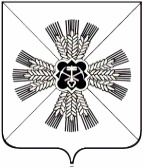 РОССИЙСКАЯ ФЕДЕРАЦИЯКЕМЕРОВСКАЯ ОБЛАСТЬПРОМЫШЛЕННОВСКИЙ МУНИЦИПАЛЬНЫЙ РАЙОНСОВЕТ НАРОДНЫХ ДЕПУТАТОВПРОМЫШЛЕННОВСКОГО МУНИЦИПАЛЬНОГО РАЙОНА6-й созыв, -е заседаниеРЕШЕНИЕот _______ № ____пгт. ПромышленнаяОб итогах организации и обеспечения отдыха, оздоровления и занятости детей и подростков Промышленновского муниципального района в 2019 годуЗаслушав информацию начальника Управления образования администрации Промышленновского муниципального района                     Т.В. Мясоедовой об итогах организации и обеспечении отдыха, оздоровления и занятости детей и подростков Промышленновского муниципального района в 2019 году, руководствуясь статьей 28 Устава муниципального образования «Промышленновский муниципальный район», Совет народных депутатов Промышленновского муниципального района РЕШИЛ:1. Информацию начальника Управления образования администрации Промышленновского муниципального района Т.В. Мясоедовой об итогах организации и обеспечении отдыха, оздоровления и занятости детей и подростков Промышленновского муниципального района в 2019 году принять к сведению.2. Рекомендовать начальнику Управления образования администрации Промышленновского муниципального района Т.В. Мясоедовой:- обеспечить реализацию программы организации отдыха, занятости детей в каникулярное время на территории  Промышленновского муниципального района в 2020 году;- продолжить совершенствование материальной базы  лагерей дневного пребывания, палаточного лагеря;- принять меры к выполнению Плана мероприятий по подготовке и проведению летней оздоровительной кампании в 2020 году;- принять меры по обеспечению 100% охвата детей школьного возраста организованными формами отдыха и оздоровления в 2020 году, в том числе детей, находящихся в трудной жизненной ситуации;- обеспечить контроль за деятельностью муниципальных образовательных организаций по подготовке и проведению оздоровительной кампании в 2020 году;- продолжить работу по совершенствованию форм и методов воспитательной работы при организации и обеспечении отдыха, оздоровления и занятости детей и подростков.3. Руководителям образовательных организаций, занимающихся организацией летнего отдыха и оздоровления несовершеннолетних:- обеспечить в первоочередном порядке отдых, оздоровление и занятость детей-сирот, детей, оставшихся без попечения родителей, детей-инвалидов, детей, имеющих недостатки в психическом и физическом развитии, детей, проживающих в малоимущих семьях, детей, состоящих на профилактическом учете в органах внутренних дел, детей с ослабленным здоровьем, а также других категорий детей, оказавшихся в трудной жизненной ситуации;- принять меры к сохранению и развитию организованных форм отдыха и трудовой занятости школьников, увеличению охвата ими детей и подростков, усилению индивидуального подхода к организации отдыха, оздоровления и трудовой занятости;- активизировать работу по развитию и внедрению экономичных, но эффективных форм организованного летнего отдыха, занятости и оздоровления детей, в том числе лагеря труда и отдыха, профильные, палаточные, площадки и клубы по месту жительства детей и подростков;- обеспечить в лагерях дневного пребывания и палаточном лагере полноценное питание детей, безопасность их жизни и здоровья, а также контроль за санитарно-эпидемиологической обстановкой, противопожарной безопасностью и охранной деятельностью. 4. Настоящее решение подлежит обнародованию на официальном сайте администрации Промышленновского муниципального района в сети Интернет.5. Контроль за исполнением настоящего решения возложить на  комиссию по социальным вопросам (Л.В. Тишкина).6. Настоящее решение вступает в силу с даты подписания.ПредседательСовета народных депутатов Промышленновского муниципального района                                                                                                                      Т.П. МотрийГлаваПромышленновского муниципального района                            Д.П. Ильин